РИСОВАНИЕ «Разноцветные коврики»
Программное содержание:  упражнять детей в рисовании линий разного характера. Учить пересекать линии; украшать квадратный лист бумаги разноцветными линиями, проведенными в разных направлениях.Материалы. Цветные карандаши (фломастеры) квадратные листы бумаги (сторона 10 см) (по 2-3 листа каждого ребенка). 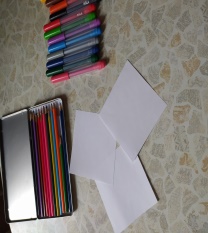 Ход занятия.Воспитатель: Ребята, у вас есть дома кошка? Как её зовут? Какого она окраса?Ответы детей.Воспитатель: А вы знаете, что когда-то давным-давно кошка была диким животным и не жила у человека, а жила в лесу. Человеку понравилось это маленькое, пушистое животное и он приручил его. Кошка стала жить с человеком и ловить мышей.Кошка очень привязана к человеку. Вы не замечали, что когда вы возвращаетесь домой после долгой поездки,- кошка бежит к вам, весело мяукает, мурлычет, трётся о ноги. Она скучала и теперь рада, что вы приехали.Воспитатель показывает спящую на коврике кошку и зачитывает стихотворение В. Стоянова «Кошка»:Вы со мной знакомы близко,Я – приветливая киска.Кверху кисточки на ушках,Когти спрятаны в подушках.Мя-у!Чистоплотна, аккуратно,Если гладят, - мне приятно.Не таю своих привычекЯ люблю мышей и птичекМя-у!В темноте я зорко вижу,Понапрасну не обижу,Но дразнить меня опасно –Я царапаюсь ужасно!Мя-у!Воспитатель рассматривает вместе с детьми полосатый коврик, на котором лежит кошечка. - Сейчас мы тоже сделаем красивые яркие полосатые коврики для кошечки, - говорит воспитатель. На листе бумаги он показывает, как рисовать горизонтальные  линии, волнистые. Говорит о том, что линии могут быть разными и рисовать их можно в разных направлениях: сверху вниз, слева направо, из линий можно сделать клеточку.  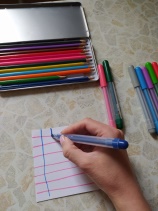 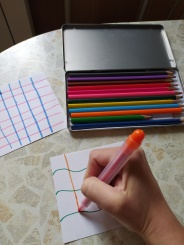 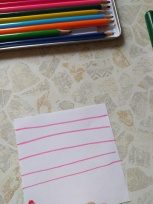 По окончании  работы воспитатель предлагает детям встать в круг и поиграть.Пальчиковая игра "Котята" (автор Е. Железнова)У кошечки нашей есть десять котят(медленно сгибаем и разгибаем пальцы)Сейчас все котята по парам стоят(прижимаем кончики пальцев и ладони друг к другу)Два толстых, два ловких, два длинных, два хитрыхДва маленьких самых и самых красивых(на разжимая ладоней, постукиваем соответствующими пальцами друг о друга, сначала большим и т. д.)В конце занятия кошечка просыпается и обещает ребятам полежать на каждом нарисованном коврике.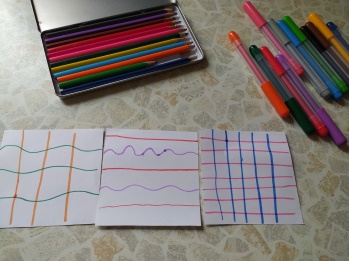 